INDICAÇÃO Nº 3228/2014Sugere ao Poder Executivo Municipal manutenção no abrigo de ônibus circular, localizado defronte a Escola Estadual Prof. Odair de Oliveira Segamarchi - Jardim Vista Alegre.INDICA ao Senhor Prefeito Municipal, na forma regimental, determinar ao setor competente que tome providências no sentido de proceder à manutenção no abrigo de ônibus circular, localizado defronte a Escola Estadual Prof. Odair de Oliveira Segamarchi - Jardim Vista Alegre.Justificativa:Neste ponto de ônibus não á cobertura, oferecendo insegurança aos munícipes, uma vez que é exposto ás chuvas e aos raios solares.Palácio 27 de Junho - Plenário Dr. Tancredo Neves, 10 de outubro de 2014.Felipe Sanches-vereador-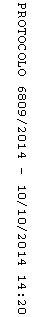 